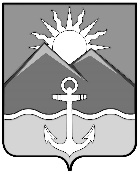 АДМИНИСТРАЦИЯХАСАНСКОГО МУНИЦИПАЛЬНОГО ОКРУГАПРИМОРСКОГО КРАЯРАСПОРЯЖЕНИЕ пгт Славянка(ПРОЕКТ)31.01.2024 г.									№ 29  -раОб утверждении плана мероприятий («дорожной карты») по снижению рисков нарушения антимонопольного законодательства администрации Хасанского муниципального округа на 2024 годВ целях реализации Федерального закона от 26.07.2006 г. № 135-ФЗ «О защите конкуренции», Национального плана развития конкуренции в Российской Федерации на 2021-2025 годы, утвержденного распоряжением Правительства Российской Федерации   от 02.09.2021 г. № 2424-р «О национальном плане развития конкуренции в Российской Федерации на 2021-2025 годы», а также в соответствии с Методическими рекомендациями по созданию и организации федеральными органами исполнительной власти системы внутреннего обеспечения соответствия требованиям антимонопольного законодательства, утвержденных распоряжением Правительства Российской Федерации от 18.10.2018 г. № 2258-р, руководствуясь Уставом Хасанского муниципального округа1. Утвердить прилагаемый план мероприятий («дорожная карта») по снижению рисков нарушения антимонопольного законодательства администрации Хасанского муниципального округа на 2024 год (далее – план мероприятий).2. Руководителям структурных подразделений администрации Хасанского муниципального округа обеспечить реализацию плана мероприятий настоящего распоряжения.3. Заместителям главы администрации Хасанского муниципального округа по направлениям деятельности в рамках выполнения возложенных функций курирующих заместителей уполномоченных подразделений, ответственных за функционирование системы внутреннего обеспечения соответствия требованиям антимонопольного законодательства деятельности администрации Хасанского муниципального округа, осуществить мониторинг исполнения плана мероприятий по итогам отчетного года.4. Контроль за исполнением настоящего распоряжения оставляю за собой.Глава Хасанскогомуниципального округа							     И.В. Степанов(ПРОЕКТ)Приложениек распоряжению администрации Хасанского муниципального округаот 31.01.2024 г.  № 29-раПлан мероприятий («дорожная карта») по снижению рисков нарушения антимонопольного законодательства администрации Хасанского муниципального округа на 2024 годКраткое описание комплаенс-рискаНаименование мероприятий по минимизации и устранению комплаенс-рисковСрок исполненияНаименование структурного подразделения администрации Хасанского муниципального района, ответственное за выполнение мероприятий по минимизации и устранению комплаенс-рисков1Все комплаенс-рискиОзнакомление руководителей структурных подразделений и сотрудников администрации Хасанского муниципального округа с правовыми актами, регулирующими организацию антимонопольного комплаенса в администрации Хасанского муниципального округав течение годаВсе структурные подразделения администрации Хасанского муниципального округа, по мере необходимости2Все комплаенс-рискиУчастие сотрудников уполномоченных подразделений администрации Хасанского муниципального округа в обучении в формате ВКС по организации системы внутреннего обеспечения соответствия требованиям антимонопольного законодательства в администрациях муниципальных и городских округов краяв течение годаВсе структурные подразделения администрации Хасанского муниципального округа3Все комплаенс-рискиОрганизация обучения сотрудников администрации Хасанского муниципального округа по вопросам организации системы внутреннего обеспечения соответствия требованиям антимонопольного законодательства в администрации Хасанского муниципального округав течение года   Отдел муниципальной службы администрации Хасанского муниципального округа4Все комплаенс-рискиПодготовка проектов о внесении изменений в положения об управлениях, отделах, должностные инструкции сотрудников администрации Хасанского муниципального округа в части обеспечения организации и функционирования антимонопольного комплаенсав течение годаВсе структурные подразделения администрации Хасанского муниципального округа5Все комплаенс-рискиПодготовка перечня действующих нормативных правовых актов для проведения анализа на предмет выявления рисков нарушения антимонопольного законодательства и размещение на официальном сайте администрации Хасанского муниципального округав течение годаОбщий отдел администрации Хасанского муниципального округаОтдел информационной политики, информатизации и информационной безопасности администрации Хасанского муниципального округа6Все комплаенс-рискиПроведение правовой экспертизы действующих нормативных правовых актов на соответствие антимонопольному законодательствудо 31.12.2024 г.Правовое управление администрации Хасанского муниципального округа7Все комплаенс-рискиАнализ данных практики применения администрацией Хасанского муниципального округа антимонопольного законодательства и предоставление данных для включения в ежегодный доклад администрации Хасанского муниципального округа об антимонопольном комплаенсе в управление экономики и проектного управления администрации Хасанского муниципального округадо 31.12.2024 г.Все структурные подразделения администрации Хасанского муниципального округа8Все комплаенс-рискиКонсультирование сотрудников администрации Хасанского муниципального округа по вопросам, связанным с соблюдением антимонопольного законодательства и антимонопольным комплаенсомв течение годаПравовое управление администрации Хасанского муниципального округа9Все комплаенс-рискиОценка ключевых показателей эффективности функционирования антимонопольного комплаенса в администрации Хасанского муниципального округа по итогам 2024 годадо 15.01.2025 г.Все структурные подразделения администрации Хасанского муниципального округа10Все комплаенс-рискиПодготовка ежегодного доклада об антимонопольном комплаенсе администрации Хасанского муниципального округадо 01.02.2025 г.Все структурные подразделения администрации Хасанского муниципального округа, свод управление экономики и проектного управления администрации Хасанского муниципального округа11Риск наличия в проектах НПА положений, которые могут привести к недопущению, ограничению или устранению конкуренции на рынках товаров, работ, услугПроведение анализа проектов НПА на предмет выявления рисков нарушения антимонопольного законодательства при участии организаций и граждан в соответствии с Положением об антимонопольном комплаенсе и Методическими рекомендациями по анализу НПАв течение годаПравовое управление администрации Хасанского муниципального округа, все структурные подразделения администрации Хасанского муниципального округа12Риск нарушения антимонопольных требований к торгам, запросу котировок цен на товары, запросу предложений (далее - закупочные процедуры) при проведении закупок товаров, работ, услуг для муниципальных нуждИзучение нормативной правовой базы в сфере закупокв течение годаУправление контрактной службы администрации Хасанского муниципального округа13Риск реализации муниципального имущества Хасанского муниципального округа с нарушением установленного порядка, предусмотренного Федеральным законом от 21.12.2001 г. № 178-ФЗ «О приватизации государственного и муниципального имущества»Проведение внутреннего контроля. Мониторинг практики применения антимонопольного законодательствав течение годаУправление имущественных и земельных отношений администрации Хасанского муниципального округа14Риск заключения договоров в отношении муниципального имущества с нарушением порядка, предусмотренного статьей 17.1 Федерального закона от 26.07.2006г. № 1Э5-ФЗ «О защите конкуренции»Осуществление контроля соблюдения действующего антимонопольного законодательства. Мониторинг и анализ практики применения антимонопольного законодательствав течение годаУправление имущественных и земельных отношений администрации Хасанского муниципального округа15Риск необоснованного воспрепятствования осуществлению деятельности хозяйствующими субъектами вследствие нарушения сроков оказания муниципальных услуг. Необоснованного отказа в предоставлении муниципальных услуг.Контроль соблюдения сроков, предусмотренных административными регламентами оказания муниципальных услугв течение годаВсе структурные подразделения администрации Хасанского муниципального округа, оказывающие муниципальные услуги16Риск нарушения порядка признания победителя, определения поставщика (подрядчика, исполнителя) требованиям законодательства Российской Федерации о контрактной системе в сфере закупокМониторинг и анализ практики применения антимонопольного законодательства. в течение годаУправление контрактной службы администрации Хасанского муниципального округа17Риск нарушения антимонопольного законодательства в сфере ЖКХ, дорожного хозяйства, архитектуры и строительства в администрации Хасанского муниципального округаИзучение федеральной нормативной базы в сфере ЖКХ, дорожного хозяйства, архитектуре и строительства администрации Хасанского муниципального округа и НПА местного уровня, разработанных на основании федерального законодательствав течение года   Управление жизнеобеспечения  администрации Хасанского муниципального округа, управление архитектуры и градостроительства администрации Хасанского муниципального округа18Риск нарушения антимонопольного законодательства в сфере социальной политики администрации Хасанского муниципального округаИзучение федеральной нормативной базы в сфере социальной политики администрации Хасанского муниципального округа и НПА местного уровня, разработанных на основании федерального законодательствав течение годаВсе структурные подразделения и организации, подведомственные заместителю главы администрации Хасанского муниципального округа по социальным вопросам